Информация по общественному объединению ОО «Восьмой Успех» с  01.01.2022 год по 01.11.22 года 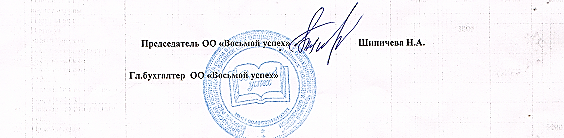 № п/пНаименование статей и элементов расходовЯнварь Февраль  Март  Апрель Май Июнь Сентябрь Октябрь Ноябрь Декабрь Остаток на начало года4849314914493749204914915449549-00Всего поступлений4700055000490004800058800220000100000Доходы:РасходыОсновная з/п, доплата,мат.пом.,премия10000100001000010000100001000010000Взносы в Социальный фонд4700470047004700470047004700Взносы в Пенсионный фондУслуги телефонной и факсимильной связи (интернет)1000100010001000100010006000Прочие расходы, связанные с оплатой прочих услуг (Аудит.усл.за обучение)Приобретение медикаментов и изделий медицинского назначения700030005000Расходы на текущий ремонт зданий и помещений7600020000Ремонт на текущий ремонт сооружений15000800012000500005000Приобретение оборудования и материалов (игрушки, посуда, мебель стоимостью до 4500сомов).Прочие приобр.предметов и матер, для тех.хоз.целей (канц.товары, мыломоющие средства500040004000Приобретение услуг вневед.охраны26000260002600026000260003000030000Плата за воду Плата за электроэнергиюПлата за теплоэнергиюПриобр.мебели (стоимости свыше 4500с.)Приобретение офисного оборудования7200Приобр.компьютерного обор.Приобретение инструментов1500023000Приобретение учебных пособий и книг (учебные журналы)18000Приобретение оборудованияИтого обязательствоВСЕГО РАСХОДОВ4870056700467004970060700204700114900